Подведены итоги городского конкурса декоративно - прикладного и художественного творчества «Первоцветы» среди дошкольных образовательных учреждений  города Ярославля.  Организатор - МДОУ «Детский сад № 102»Конкурс организован с целью обогащения  и развития экологического, краеведческого воспитания обучающихся, популяризации и приобщении воспитанников к художественному и декоративно – прикладному творчеству посредством знакомства с первоцветами произрастающими  в Ярославле и  Ярославской области.Участники:воспитанники МДОУ в возрасте от 3 до 7 лет;семьи воспитанников МДОУпедагогические и другие работники МДОУ Были представлены работы по номинациям:- изобразительное искусство - конкурсные работы выполнены в любой технике: простой карандаш, фломастеры, акварель, гуашь, тушь, цветные карандаши, пастель и др.;- декоративно-прикладное творчество (ДПТ) - аппликация, квиллинг, декупаж и др.;- поделка Всего в конкурсе на суд жюри было представлено 139 работ Благодарим всех участников! Поздравляем победителей! ИТОГИ КОНКУРСАДзержинский районНоминация  «Изобразительное искусство» Номинация «Декоративно-прикладное творчество»Номинация «Поделка»В конкурсе приняли участие МДОУ «Детские сады 211,193,109,54,16,133,209,228,114,55,107,127,233» - 31 творческая работаЗаволжский районНоминация  «Изобразительное искусство» Номинация «Декоративно-прикладное творчество»Номинация «Поделка»В конкурсе приняли участие Детские сады №151,173,150,176, 191, 101, 104,6, 155, 112, 44. 92, 174 - 31  творческая работаКировский и Ленинский районНоминация  «Изобразительное искусство» Номинация «Декоративно-прикладное творчество»Номинация «Поделка»В конкурсе приняли участие МДОУ «Детские сады № 190, 192, 234,72,226,106,83,214,75,» - 17 творческих работ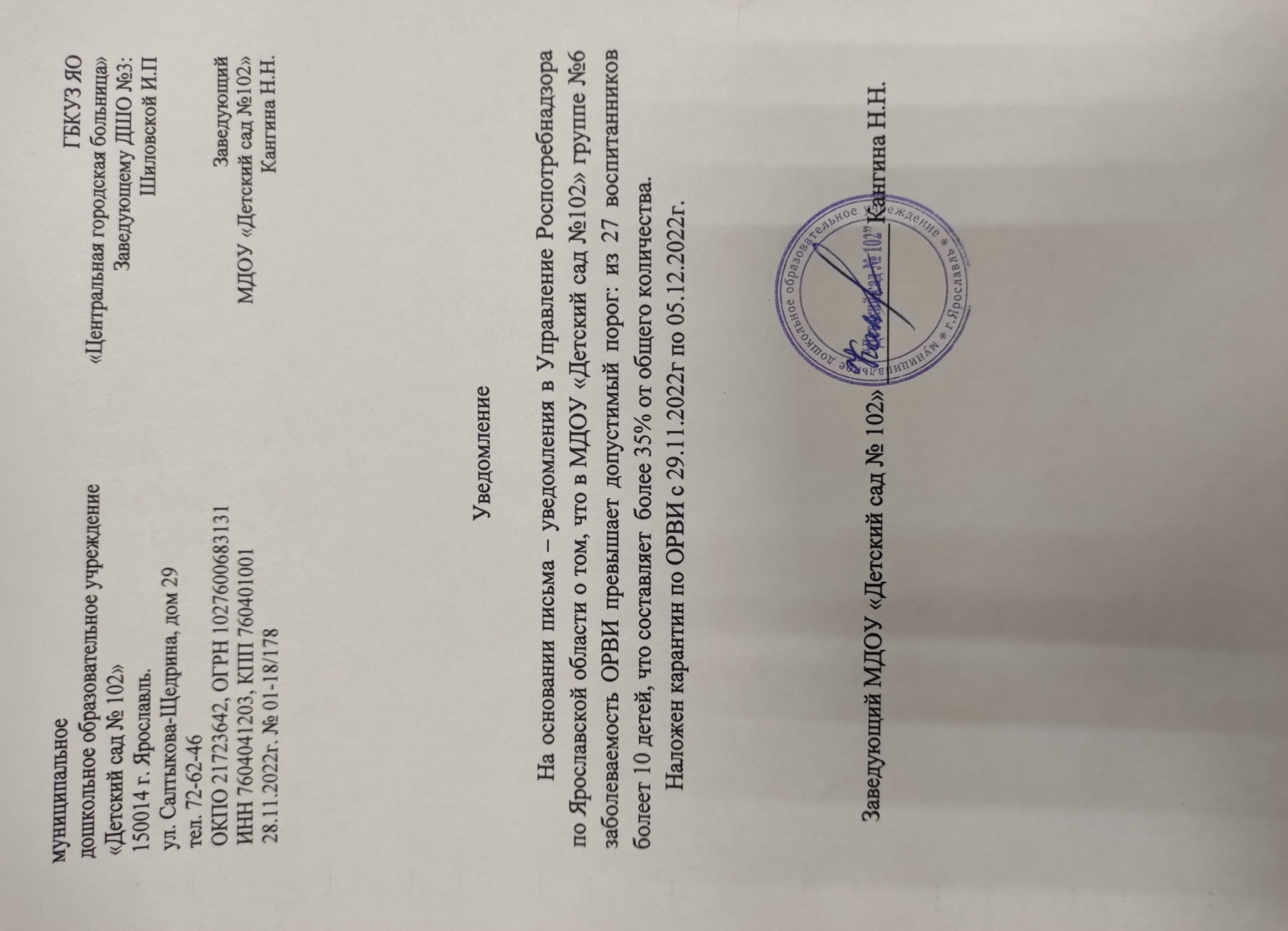 Красноперекопский и Фрунзенский районыНоминация  «Изобразительное искусство» Номинация «Декоративно-прикладное творчество»Номинация «Поделка»В конкурсе приняли участие Детские сады № 175, 118, 232, 167, 125, 59, 9, 99, 77, 85, 144, 221, 50, 157, 39, 38, 48 , 98, 35, 24, 42, 163, 241 – 60 творческих работп/п№ МДОУ, авторМестоКатегория «Дети»Категория «Дети»Категория «Дети»1.МДОУ «Детский сад №133» Шушугина Алиса12.МДОУ «Детский сад №107» Пухова Мария23МДОУ «Детский сад №114» Горышева Екатерина  3Категория «Педагогические работники»Категория «Педагогические работники»Категория «Педагогические работники»1.МДОУ «Детский сад №209» Ахременко Елена Михайловна12. МДОУ «Детский сад №193» Маслова Анна Васильевна23.МДОУ «Детский сад №133» Ершова Елена Евгеньевна3Категория «Коллективная работа»Категория «Коллективная работа»Категория «Коллективная работа»1.МДОУ «Детский сад №54» участники кружка по ИЗО1п/п№ МДОУ, авторМестоКатегория «Дети»Категория «Дети»Категория «Дети»1.МДОУ «Детский сад №16» Зубарева Полина12.МДОУ «Детский сад № 55» Лепехина Полина23МДОУ «Детский сад №109» Джулай ВарвараМДОУ «Детский сад №107» Березина Елизавета3Категория «Педагогические работники»Категория «Педагогические работники»Категория «Педагогические работники»1.МДОУ «Детский сад №233» Селова Светлана Алексеевна12.МДОУ «Детский сад №209» Нечаева Елена Сергеевна2Категория «Коллективная работа»Категория «Коллективная работа»Категория «Коллективная работа»1.МДОУ «Детский сад №127» Группа №1 «Брусничка»12.МДОУ «Детский  сад №54» Группа №102п/п№ МДОУ, авторМестоКатегория «Дети»Категория «Дети»Категория «Дети»1.МДОУ «Детский сад №107»Смирнова Дарья12.МДОУ «Детский сад №228» Трубанова ВалерияМДОУ «Детский сад №114» Громов Иван23МДОУ «Детский сад №209» Лапина ВикторияМДОУ «Детский сад №133» Белокуров Василий3Категория «Педагогические работники»Категория «Педагогические работники»Категория «Педагогические работники»МДОУ «Детский сад №16» Кротова Наталья Леонидовна1Категория «Коллективная работа»Категория «Коллективная работа»Категория «Коллективная работа»1.МДОУ «Детский сад №54» Группа №212.МДОУ «Детский сад №109» Красноперова Наталия Сергеевна, Коваленко Оксана Владимировна23.МДОУ «Детский сад № 211» Семья Кошкиных3п/п№ МДОУ, авторМестоКатегория «Дети»Категория «Дети»Категория «Дети»1.МДОУ «Детский сад №112» Кузнецова Вероника12.МДОУ «Детский сад №92»  Кузьмина АксинияМДОУ «Детский сад №155» Смирнова Олеся23МДОУ «Детский сад №44» Бубнова СветланаМДОУ «Детский сад №6» Фадеева Виктория  3Категория «Педагогические работники»Категория «Педагогические работники»Категория «Педагогические работники»1.МДОУ «Детский сад №150» Гордеева Юлия Валентиновна12. МДОУ «Детский сад №176» Репьева Елена Александровна23.МДОУ «Детский сад №151» Куликова Наталья Александровна3п/п№ МДОУ, авторМестоКатегория «Дети»Категория «Дети»Категория «Дети»1.МДОУ «Детский сад №191» Андреева София12.МДОУ «Детский сад № 176» Романовская Дарья23МДОУ «Детский сад №150» Вронская МирославаМДОУ «Детский сад №6» Сидорова Елизавета3Категория «Педагогические работники»Категория «Педагогические работники»Категория «Педагогические работники»1.МДОУ «Детский сад №173» Захаренкова Анна Николаевна12.МДОУ «Детский сад №151»Маряшина Анна АлександровнаМДОУ «Детский сад №104» Ерехинская Екатерина Александровна23.МДОУ «Детский сад №101»Молькова Ирина Николаевна3п/п№ МДОУ, авторМестоКатегория «Дети»Категория «Дети»Категория «Дети»1.МДОУ «Детский сад №6» Севастьянова Мария12.МДОУ «Детский сад №191» Волкова Виктория23МДОУ «Детский сад №174» Исаева Мария3Категория «Педагогические работники»Категория «Педагогические работники»Категория «Педагогические работники»1.МДОУ «Детский сад №112»Параунина Наталья Олеговна12.МДОУ «Детский сад №104» Кузнецова Анастасия Алексеевна23.МДОУ «Детский сад № 151» Чернова Анна Валентиновна3п/п№ МДОУ, авторМестоКатегория «Дети»Категория «Дети»Категория «Дети»1.МДОУ «Детский сад№234» Попова Руслана12.МДОУ «Детский сад №106» Белькова Дарья23МДОУ «Детский сад№83» Тиняева Милана3п/п№ МДОУ, авторМестоКатегория «Дети»Категория «Дети»Категория «Дети»1.МДОУ «Детский сад №72» Соболева Виктория12.МДОУ «Детский сад №83» Варначева Александра23МДОУ «Детский сад №106»Работникова Алиса3Категория «Педагогические работники»Категория «Педагогические работники»Категория «Педагогические работники»1.МДОУ «Детский сад №75» Перепелина  Надежда Владимировна12.МДОУ «Детский сад №226» Жорина Любовь Евгеньевна2Категория «Коллективная работа»1МДОУ «Детский сад №192» семья Тихоновых1п/п№ МДОУ, авторМестоКатегория «Дети»Категория «Дети»Категория «Дети»1.МДОУ «Детский сад №214» Ясько Ева12.МДОУ «Детский сад №106» Тихомирова Александра23МДОУ «Детский сад №102» Батов Егор3Категория «Педагогические работники»Категория «Педагогические работники»Категория «Педагогические работники»МДОУ «Детский сад №190» Журавлева Ольга Владимировна1Категория «Коллективная работа»Категория «Коллективная работа»Категория «Коллективная работа»1.МДОУ «Детский сад №75» семья Крайнова Димтрия12.МДОУ «Детский сад №102» группа №9 2п/п№ МДОУ, авторМестоКатегория «Дети»Категория «Дети»Категория «Дети»1.МДОУ «Детский сад №24» Еремычева Светлана12.МДОУ «Детский сад №35» Яковлев Андрей23МДОУ «Детский сад №77» Курицына Алиса  3Категория «Педагогические работники»Категория «Педагогические работники»Категория «Педагогические работники»1.МДОУ «Детский сад №98» Анисимова Светлана Юрьевна12. МДОУ «Детский сад № 48» Привезенцева Ирина Михайловна23.МДОУ «Детский сад №175» Пушкина Наталья Александровна3п/п№ МДОУ, авторМестоКатегория «Дети»Категория «Дети»Категория «Дети»1.МДОУ «Детский сад №99» Шабанов Матвей12.МДОУ «Детский сад № 77» Ивановы Виктория и Валерия23МДОУ «Детский сад №48» Алиева Алия3Категория «Педагогические работники»Категория «Педагогические работники»Категория «Педагогические работники»1.МДОУ «Детский сад №38» Емельянова Ирина Вячеславовна12.МДОУ «Детский сад № 9» Теплова Елена Александровна23.МДОУ «Детский сад №157»Ощепкова Евгения Николаевна3Категория «Коллективная работа»Категория «Коллективная работа»Категория «Коллективная работа»1.МДОУ «Детский сад № 50» Семья Тангриевых12.МДОУ «Детский  сад №221» Батарова Полина, Шурина Софья,Егорова Юлия, Николаева Милана, Якубова Алиса23.МДОУ «Детский сад №144» Семья РодионовыхМДОУ «Детский сад №85» Группа №3п/п№ МДОУ, авторМестоКатегория «Дети»Категория «Дети»Категория «Дети»1.МДОУ «Детский сад №232» Крокулева Яна12.МДОУ «Детский сад №77» Маслов Семен23.МДОУ «Детский сад №167» Телегин Владимир3Категория «Педагогические работники»Категория «Педагогические работники»Категория «Педагогические работники»1.МДОУ «Детский сад №9» Романычева Наталья Владимировна12.МДОУ «Детский сад №59»Кувшинцева Ольга АнатольевнаМДОУ «Детский сад №125»Кротова Ольга Евгеньевна23МДОУ «Детский сад №167»Щипалова Татьяна Витальевна3Категория «Коллективная работа»Категория «Коллективная работа»Категория «Коллективная работа»1.МДОУ «Детский сад №232» Семья Крокулевых12.МДОУ «Детский сад №118» Семья Лобачевых23.МДОУ «Детский сад № 211» Семья Кошкиных3